OFICJALNY DRUK REJESTRACYJNY ZAWODNIKASMP Open ; KZS StandardProszę o czytelne wypełnienie pismem drukowanym. Po wypełnieniu wszystkich punktów niniejszego druku należy zgłosić się do Biura Rejestracji w nieprzekraczalnym terminie do godziny 20:00 dnia 16 maja 2014 r.1. Imię 	 Nazwisko 	 Data urodzenia 	2. Klub 	 NAC (kraj) 	 IGC Ranking ID 	3. Tel. kom. 	….    Adres zamieszkania: ul. …………………………………………    kod pocztowy 	        Miejscowość …………………..…………………………………….4. W razie wypadku proszę powiadomić:    Imię 	 Nazwisko …………………………………………………….. Tel. …………………………………………………..    Dodatkowe dane 	………………………………………………………………………………………………………………………………….5. Ubezpieczenie od następstw nieszczęśliwych wypadków (NNW):6. Szybowiec: Typ 	 Rozpiętość 	       Winglety*	TAK        NIE7. Nr Rejestr. 	 Nr Konk. 	       Silnik*	         TAK        NIE8. Oświadczam, że szybowiec jest zdatny do lotu i posiada wymaganą dokumentację.9. Ubezpieczenie szybowca:10. Licencja Szybowcowa Nr 	 ważna do 	11. Badania Lotniczo-Lekarskie ważne do  ………………………….……………12. Licencja Sportowa FAI Nr 	 ważna do 	13. Posiadam Srebrną Odznakę Szybowcową.14. Ogółem na szybowcach:	samodzielnie > 200 godzin*	TAK      NIE 	 (jeżeli zaznaczono NIE – podać wartość)	> 5000 kilometrów*	TAK      NIE 	 (jeżeli zaznaczono NIE – podać wartość)15. Deklaracja systemu kontroli przelotów:UWAGA!Druk zgłoszeniowy wypełniony osobiście przez zawodnika w jednym egzemplarzu stanowi stały załącznik
do dokumentacji zawodów jako dokument formalny.Oświadczam, że wszystkie dane zamieszczone w niniejszym druku są zgodne ze stanem faktycznym.Zapoznałem się z wymaganiami regulaminowymi dotyczącymi udziału w zawodach szybowcowych.Wyrażam zgodę na przetwarzanie przez organizatora Aeroklub Stalowowolski moich danych osobowych
dotyczących udziału w zawodach:     SMP  Open    /    KZS Standard *Wyrażam zgodę na publikowanie moich zapisów lotu w formacie IGC.Data : .................................	Czytelny podpis Zawodnika: ………………………………………………………………………….……………Data: ..................................	Godzina: ……..................		Podpis Przyjmującego: .............................................UWAGI: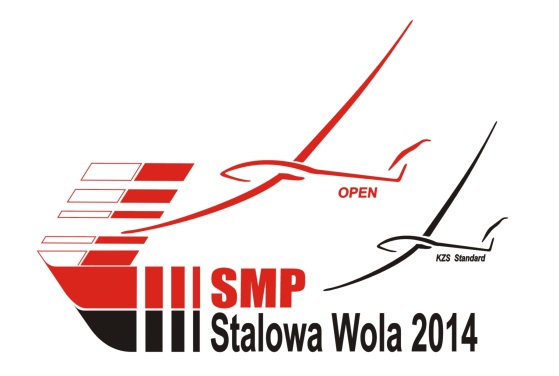 MiędzynarodoweSzybowcowe Mistrzostwa Polski w klasie OtwartejKrajowe Zawody Szybowcowe w klasie StandardStalowa Wola 16 – 25 maja 2014Nazwa zakładu ubezpieczeniowegoNr polisy NNWOkres ubezpieczeniaNazwa zakładu ubezpieczeniowegoNr polisy OCWartość ubezpieczeniaOkres ubezpieczeniaRejestrator lotuTYPNR seryjnyGłówny – 1 GNNS FRZapasowy – 2 GNSS FR